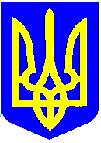 НОВОУШИЦЬКА СЕЛИЩНА РАДАРОЗПОРЯДЖЕННЯ
СЕЛИЩНОГО ГОЛОВИКеруючись пунктом 20 частини четвертої статті 42, статті 53, частиною 8 статті 59 Закону України «Про місцеве самоврядування в Україні»:1. Скликати  позачергове засідання виконавчого комітету  Новоушицької селищної ради  VІІІ скликання 12 грудня 2023 року о 09.00 год. 2. До порядку денного засідання внести питання:2.1 Про здійснення попередньої оплати товарів, робіт і послуг, що закуповуються за бюджетні кошти. 3. Загальному відділу Новоушицької селищної ради:3.1. Довести це розпорядження до відома членів виконавчого комітету  Новоушицької селищної  ради.3.2. Оприлюднити це розпорядження та проект рішення з питань порядку денного на офіційному веб сайті Новоушицької селищної ради.Селищний голова	                     	                  Анатолій ОЛІЙНИК11.12.2023Нова Ушиця№129/2023-рПро скликання  позачергового засідання виконавчого комітету селищної ради